Publicado en Madrid el 12/12/2023 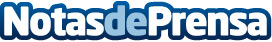 FCC Servicios Medio Ambiente alcanza un acuerdo para comprar a Urbaser su filial en Reino UnidoEl valor de empresa estimado de la transacción es de 398 millones de libras esterlinas. El negocio de Urbaser en la región consiste principalmente en actividades de reciclaje, tratamiento, recogida de residuos y limpieza viaria. Se espera que la transacción se complete en el segundo trimestre de 2024Datos de contacto:FCC Servicios Medio AmbienteFCC Servicios Medio Ambiente91 757 33 27Nota de prensa publicada en: https://www.notasdeprensa.es/fcc-servicios-medio-ambiente-alcanza-un Categorias: Internacional Finanzas Madrid Sostenibilidad Sector Energético Actualidad Empresarial http://www.notasdeprensa.es